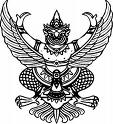 ประกาศองค์การบริหารส่วนตำบลเขากระปุกเรื่อง  ประกาศรายชื่อผู้ผ่านการประเมินสมรรถนะในการรับสมัครบุคคลทั่วไปเพื่อสรรหาและเลือกสรรเข้าบรรจุแต่งตั้งให้เป็นพนักงานจ้าง องค์การบริหารส่วนตำบลเขากระปุก ประจำปีงบประมาณ พ.ศ.๒๕61*********************************		ตามที่องค์การบริหารส่วนตำบลเขากระปุก   ได้ประกาศรับสมัครบุคคลทั่วไปเพื่อสรรหาและเลือกสรรเข้าบรรจุแต่งตั้งให้เป็นพนักงานจ้าง  สังกัดองค์การบริหารส่วนตำบลเขากระปุก    ประจำปีงบประมาณ พ.ศ.๒๕61 จำนวน   5 ตำแหน่ง 9  อัตรา รายละเอียดตามประกาศองค์การบริหารส่วนตำบลเขากระปุก  ลงวันที่ 26 กุมภาพันธ์ 2561 นั้น		บัดนี้องค์การบริหารส่วนตำบลเขากระปุก ได้ดำเนินการสรรหาและเลือกสรรบุคคลเพื่อเป็นพนักงานจ้างประจำปีงบประมาณ พ.ศ.๒๕61 เสร็จเรียบร้อยแล้ว จึงขอประกาศรายชื่อผู้ที่ผ่านเกณฑ์การประเมินสมรรถนะ โดยจัดเรียงตามลำดับคะแนนที่สอบได้ดังนี้		1. ตำแหน่งผู้ช่วยเจ้าพนักงานธุรการ	2. ตำแหน่งพนักงานขับรถยนต์3. ตำแหน่งคนงาน	4. ตำแหน่งพนักงานผลิตน้ำประปา	5. ตำแหน่งพนักงานจดมาตรวัดน้ำประปา			โดยองค์การบริหารส่วนตำบลเขากระปุก จะดำเนินการเรียกผู้ที่ผ่านการประเมินสมรรถนะเพื่อทำสัญญาจ้างกับองค์การบริหารส่วนตำบลเขากระปุก โดยเรียกตามลำดับที่สอบผ่านและตามอัตราว่างที่กำหนด และบัญชีผู้สอบผ่านนี้ให้มีอายุ ๑ ปี นับตั้งแต่บัดนี้เป็นต้นไป       		จึงประกาศให้ทราบโดยทั่วกัน					ประกาศ  ณ  วันที่  26  เดือน มีนาคม  พ.ศ.๒๕61							        ธีรพงษ์  เอี่ยมสะอาด							   (นายธีรพงษ์   เอี่ยมสะอาด)						     นายกองค์การบริหารส่วนตำบลเขากระปุกลำดับที่สอบได้ชื่อ-สกุลชื่อ-สกุลเลขประจำตัวสอบ๑นายธนารัตน์ขาวนวล*01-0052น.ส.ศุภณัฐฎ์เจริญรัตน์01-0043น.ส.ณัฐพัชร์เนียมศรี01-0134น.ส.ดนยาเปี่ยมธรรม01-0105น.ส.สุพรรษาสุ่มเพชร01-001ลำดับที่ชื่อ-สกุลชื่อ-สกุลเลขประจำตัวสอบ๑นายประสารอินทร์พราหมณ์02-0012นายณรงค์ฤทธิ์เพ็งสว่าง02-002ลำดับที่ชื่อ-สกุลชื่อ-สกุลเลขประจำตัวสอบ๑นายชาตรีปิ่นทอง03-0032นายชลธารป้องกัน03-0023นายอนิวัฒน์พุทธิรักษ์03-0034นายเทิดทูลแก้วเมืองเพชร03-004ลำดับที่ชื่อ-สกุลชื่อ-สกุลเลขประจำตัวสอบ๑นายนทีเพ็งสว่าง04-0012นายรัตนชัยวันชะนะ04-003ลำดับที่ชื่อ-สกุลชื่อ-สกุลเลขประจำตัวสอบ๑นายภูวดลแก้วเมืองเพชร05-0012นายกำพลแก้วฉ่ำ05-002